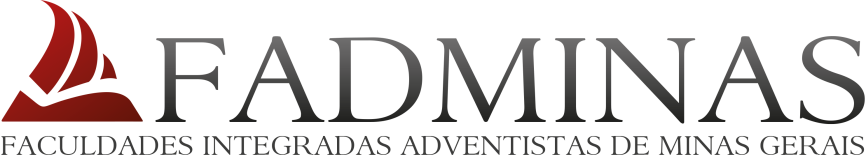 CURSO DE ADMINISTRAÇÃO TRABALHO DE CONCLUSÃO DE CURSO – RELATÓRIO DE ESTÁGIOTÍTULO: subtítulo AUTOR(ES)Orientador(a)LAVRAS, MGAnoFaculdades Integradas Adventistas de Minas GeraisTÍTULO: subtítuloRelatório de Atividade – Prática (Estágio/Emprego) apresentado ao Curso de Graduação em Administração das Faculdades Integradas Adventistas de Minas Gerais, como requisito parcial para a obtenção do título de Bacharel.AUTOR(ES)Orientador(a): Prof.(a) Dr(a)LAVRAS, MGAnoIDENTIFICAÇÃORelatório Técnico e CientíficoAGRADECIMENTO (opcional)Início aquiRESUMO (opcional)Início aqui - O resumo deve conter apenas um parágrafo, com espaçamento simples e ter de 150 a 250 palavras; precisa ressaltar o objetivo, o método, os resultados e as conclusões do documento; necessita ser composto de uma sequência de frases concisas, afirmativas e não de enumeração de tópicos. É obrigado o uso do verbo na voz ativa e na terceira pessoa do singular.Palavras-chave: Custos. Análise de custos. Margem de contribuição. Educação.Observação: as palavras-chave devem figurar logo abaixo do resumo, antecedidas da expressão Palavras-chave: separadas entre si por ponto e finalizadas também por ponto.Ao iniciar seu “resumo” favor apagar o comentário e o exemplo acima.LISTA DE ILUSTRAÇÕES (opcional)Início aqui - Elemento opcional. Elaborada de acordo com a ordem apresentada no texto, com cada item designado por seu nome específico, travessão, título e respectivo número da folha ou página. Quando necessário, recomenda-se a elaboração de lista própria para cada tipo de ilustração (desenhos, esquemas, fluxogramas, fotografias, gráficos, mapas, organogramas, plantas, quadros, retratos e outras).Exemplo:LISTA DE TABELAS (opcional)Início aqui - Elemento opcional. Elaborada de acordo com a ordem apresentada no texto, com cada item designado por seu nome específico, acompanhado do respectivo número da folha ou página.Exemplo:LISTA DE ABREVIATURAS E SIGLAS (opcional)Início aqui - Elemento opcional. Consiste na relação alfabética das abreviaturas e siglas utilizadas no texto, seguidas das palavras ou expressões correspondentes grafadas por extenso. Recomenda-se a elaboração de lista própria para cada tipo.Exemplo:LISTA DE SÍMBOLOS (opcional)Início aqui - Elemento opcional. Elaborada de acordo com a ordem apresentada no texto, com o devido significado.Exemplo:SUMÁRIO1 INTRODUÇÃOInício aqui - Neste campo, faça a apresentação panorâmica do relatório. Defina brevemente os objetivos do estagio, e as áreas de atuação; Descreva a relevância, e as razões de sua elaboração. Qual é a importância deste trabalho na sua formação, e como o relatório foi estruturado.Mais informações no Manual de orientação para TCC-FADMINAS, na seção 2.3.1 Introdução.2 ORGANIZAÇÃO2.1 Apresentação da EmpresaInício aqui2.2 Histórico2.2.1 Missão, Visão, Filosofia (Valores)Início aqui - Neste capítulo desenvolva sobre o histórico da organização, sua missão, seus objetivos, suas atividades principais, organogramas etc. Este capítulo tem como finalidade fazer com que o educando conheça melhor a organização na qual está estagiando ou trabalhando, possibilitando, inclusive futuramente, a oportunidade de propor mudanças para as situações observadas durante o desenvolvimento de suas atividades.2.3 OrganogramaInício aqui2.4 Segmento que atuaInício aqui – Qual o segmento que a empresa atua?2.4.1 Mercado competidorInício aqui2.4.2 ParceirosInício aqui2.5 Colaboradores e outros dados relevantesInício aqui3 TRAJETO NA ORGANIZAÇÃOInício aqui - Nesta parte, o acadêmico desenvolverá sobre sua trajetória na organização, o período de estágio ou emprego e jornada de trabalho, os objetivos do órgão onde são desempenhadas as atividades e as principais atividades desempenhadas.4 OBSERVAÇÃO DA REALIDADE ORGANIZACIONALInício aqui - O(a) discente, com base na observação da realidade empresarial, descreverá como os aspectos estudados teoricamente na sua formação acadêmica e relacionados nos objetivos específicos, se apresentam na prática administrativa da organização pesquisada.5 ANÁLISE DA SITUAÇÃO PESQUISADAInício aqui - Análise e reflexão (teoria x prática) em relação às observações feitas junto à organização. Este capítulo tem como objetivo fazer com que o(a) aluno(a) analise a organização e reflita sobre o contexto empresarial, elaborando sugestões a partir dessas observações.6 METODOLOGIAInício aqui - Tomar como base as instruções contidas no Manual de orientação para TCC-FADMINAS, na seção 2.3.37 CONCLUSÃOInício aqui - Neste momento, o(a) aluno(a) fará suas considerações a respeito do estágio, incluindo sua opinião sobre a contribuição do processo para seus conhecimentos e formação profissional, as principais dificuldades enfrentadas e sugerindo as possíveis mudanças que possam eliminá-las bem como melhorias para o exercício das funções desempenhadas.Na conclusão, devem-se destacar as principais contribuições do estágio para o desenvolvimento profissional e pessoal, além das principais dificuldades e obstáculos na realização das tarefas. Com relação ao desenvolvimento profissional, deve-se mencionar, além dos conhecimentos práticos adquiridos, a relação com o conteúdo de disciplinas do curso. Por sua vez, no desenvolvimento pessoal, sugere-se enfatizar como a experiência do estágio contribuiu para seu crescimento pessoal e profissional. Nas recomendações finais, devem sugerir novas práticas (padrões), que colabore para a realização das práxis na corporação ou setor da empresa.REFERÊNCIASExemplos:ASSOCIAÇÃO BRASILEIRA DE NORMAS TÉCNICAS. NBR 6023: 2002: informação edocumentação: referências: elaboração. Rio de Janeiro: ABNT, 2002. 24 p.BRASIL. Medida provisória no 1.569-9, de 11 de dezembro de 1997. Diário Oficial [da] República Federativa do Brasil, Poder Executivo, Brasília, DF, 14 dez. 1997. Seção 1, p. 29514.______. Lei no 9.887, de 7 de dezembro de 1999. Altera a legislação tributária federal. Diário Oficial [da] República Federativa do Brasil, Brasília, DF, 8 dez. 1999. Disponível em: <http://www.in.gov.br/mp_leis/leis_texto.asp?ld=LEI%209887>. Acesso em: 22 dez. 1999.______. Supremo Tribunal Federal. Súmula no 14. Não é admissível por ato administrativo restringir, em razão de idade, inscrição em concurso para cargo público. In: ______. Súmulas. São Paulo: Associação dos Advogados do Brasil, 1994. p. 16.FADMINAS. Manual de orientação para TCC-FADMINAS. Lavras, MG, 2017. 121 p.SEVERINO, Antônio Joaquim. Metodologia do trabalho científico. 21. ed. São Paulo: Cortez, 2000. 279 p.______. Metodologia do trabalho científico. 22. ed. São Paulo: Cortez, 2007. 304 p.______.______. 23. ed. rev. e atual. São Paulo: Cortez, 2013. 304 p.APÊNDICESInício aqui - São informações complementares e que podem enriquecer o relatório. Devem ser referenciados no texto principal e devidamente numerados. Sua inclusão depende da necessidade. Entretanto, sua não inclusão não deve e nem pode impedir o entendimento do texto principal. Mais informações no Manual de Orientação para TCC-FADMINAS, seção 2.4.2ANEXOSANEXO AInício aqui - São informações complementares e que podem enriquecer o relatório. Devem ser referenciados no texto principal e devidamente numerados.Título e subtítuloTítulo e subtítuloTítulo e subtítuloTítulo e subtítuloTipo de relatórioTipo de relatórioTipo de relatórioDataTítulo do projeto/programa/planoNºTítulo do projeto/programa/planoNºTítulo do projeto/programa/planoNºTítulo do projeto/programa/planoNºAutor(es)Autor(es)Autor(es)Matrícula Instituição Executora Nome: Faculdades Integradas Adventistas de Minas GeraisEnd. Joaquim Gomes Guerra, 590     -     Bairro: Kennedy     -     CEP. 37200-000  Cidade: Lavras     UF: MG         CNPJ: 73.686.370/0047-80Tel.  (35) 3829-3925      -      Home: http://www.fadminas.org.br/         Instituição Executora Nome: Faculdades Integradas Adventistas de Minas GeraisEnd. Joaquim Gomes Guerra, 590     -     Bairro: Kennedy     -     CEP. 37200-000  Cidade: Lavras     UF: MG         CNPJ: 73.686.370/0047-80Tel.  (35) 3829-3925      -      Home: http://www.fadminas.org.br/         Instituição Executora Nome: Faculdades Integradas Adventistas de Minas GeraisEnd. Joaquim Gomes Guerra, 590     -     Bairro: Kennedy     -     CEP. 37200-000  Cidade: Lavras     UF: MG         CNPJ: 73.686.370/0047-80Tel.  (35) 3829-3925      -      Home: http://www.fadminas.org.br/         Instituição Executora Nome: Faculdades Integradas Adventistas de Minas GeraisEnd. Joaquim Gomes Guerra, 590     -     Bairro: Kennedy     -     CEP. 37200-000  Cidade: Lavras     UF: MG         CNPJ: 73.686.370/0047-80Tel.  (35) 3829-3925      -      Home: http://www.fadminas.org.br/         Instituição CedenteNome:End.                                                                                              Bairro:                                    CEP.                              Cidade                                      UF         CNPJ                                                     TEL.                                                       Home:                                                                             Instituição CedenteNome:End.                                                                                              Bairro:                                    CEP.                              Cidade                                      UF         CNPJ                                                     TEL.                                                       Home:                                                                             Instituição CedenteNome:End.                                                                                              Bairro:                                    CEP.                              Cidade                                      UF         CNPJ                                                     TEL.                                                       Home:                                                                             Instituição CedenteNome:End.                                                                                              Bairro:                                    CEP.                              Cidade                                      UF         CNPJ                                                     TEL.                                                       Home:                                                                             Setor de realização do estágio:Setor de realização do estágio:Setor de realização do estágio:Setor de realização do estágio:Nome e cargo do supervisor do estágio na empresa:Nome e cargo do supervisor do estágio na empresa:Nome e cargo do supervisor do estágio na empresa:Nome e cargo do supervisor do estágio na empresa:Período de realização do estágio          MATUTINO               VESPERTINO                NOTURNOPeríodo de realização do estágio          MATUTINO               VESPERTINO                NOTURNOCarga horáriaCarga horáriaResumoResumoResumoResumoPalavras-chavePalavras-chavePalavras-chavePalavras-chaveNº de páginasNº de classificaçãoNº de classificaçãoNº de classificaçãoObservações ou NotasObservações ou NotasObservações ou NotasObservações ou NotasQuadro 1  -  Valores aceitáveis de erro técnico de medição relativo para antropometristas iniciantes e experientes no Estado de São Paulo.............7Tabela 1  - Perfil socioeconômico da população entrevistada, no período de julho de 2009 a abril de 2010....................................................................................8ABNTAssociação Brasileira de Normas Técnicasd a bDistância euclidiana1INTRODUÇÃO....................................................................................................112ORGANIZAÇÃO.................................................................................................122.1Apresentação da empresa....................................................................................122.2História da empresa..............................................................................................122.2.1Valores (missão, visão, filosofia) .........................................................................122.3Organograma........................................................................................................122.4Segmento que atua................................................................................................122.4.1Mercado competidor...............................................................................................122.4.2Parceiros................................................................................................................132.5Colaboradores e outros dados relevantes..........................................................133TRAJETO NA ORGANIZAÇÃO.......................................................................144OBSERVAÇÃO DA REALIDADE ORGANIZACIONAL.............................155ANÁLISE DA SITUAÇÃO PESQUISADA.......................................................166METODOLOGIA.................................................................................................177CONCLUSÃO.......................................................................................................18REFERÊNCIAS....................................................................................................19APÊNDICE...........................................................................................................20ANEXO..................................................................................................................21